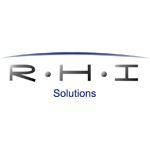 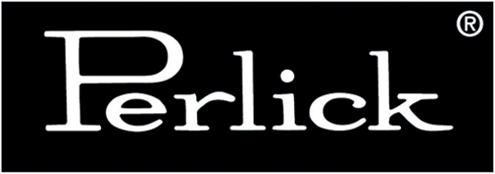 5 Components of a Beer SystemWalk In RefrigeratorPressure SystemGlycol ChillerBeerDispensing Head**Perlick has removable shanks on its dispensing heads**Standard dispensing flow is 1 minute per gallon**Perlick’s Beer lines can carry 24 product lines.  	-24 product lines with 4 glycol oines with product flowing weighs 3.69 lbs per foot**Liquid takes twice as fast to cool down as it does to heat up.*Domestic beers have 2.7 PSI in keg (www.kegman.com may have PSI for different kegs)